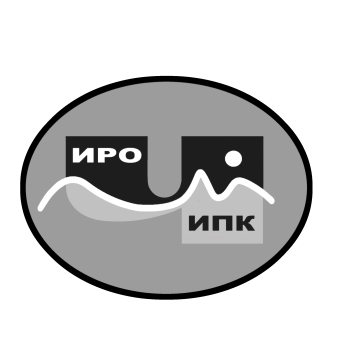 ГОСУДАРСТВЕННОЕ АВТОНОМНОЕУЧРЕЖДЕНИЕ ДОПОЛНИТЕЛЬНОГО ПРОФЕССИОНАЛЬНОГО ОБРАЗОВАНИЯ ЧУКОТСКОГО АВТОНОМНОГО ОКРУГА «ЧУКОТСКИЙ ИНСТИТУТ РАЗВИТИЯ ОБРАЗОВАНИЯ И ПОВЫШЕНИЯ КВАЛИФИКАЦИИ»Центр непрерывного повышенияпрофессионального мастерстваИнформационная справка об учёте индивидуальных образовательных маршрутов совершенствования профессионального мастерства педагогических работников, разработанных на основе диагностики профессиональных дефицитов,в процессе освоения дополнительных профессиональных программ (программ повышения квалификации) на базе Центра непрерывного повышения профессионального мастерства в 1 полугодии 2022 г.В целях восполнения профессиональных дефицитов обучающихся по ДПП (пк), выявленных в процессе проведения входной диагностики и диагностики профессиональных затруднений учителей общеобразовательных организаций Чукотского автономного округа, а также в целях внедрения в учебный процесс персонифицированной модели повышения квалификации и повышения уровня профессионального мастерства работников образования в Государственном автономном учреждении дополнительного профессионального образования Чукотского автономного округа «Чукотский институт развития образования и повышения квалификации» (далее – ГАУ ДПО ЧИРОиПК) в 1 полугодии 2022 г. были разработаны и утверждены дополнительные к основным рабочим программам ДПП (пк) учебные модули (приказ ГАУ ДПО ЧИРОиПК от 03.02.2022 г. № 01-03/20 «Об утверждении рабочих программ учебных модулей дополнительных профессиональных программ (программ повышения квалификации), разрабатываемых и реализуемых в ГАУ ДПО ЧИРОиПК в 2022 году в целях восполнения профессиональных дефицитов обучающихся по ДПП (пк)»).  В индивидуальные учебные планы обучающихся в ГАУ ДПО ЧИРОиПК в 2022 году вошли следующие рабочие программы дополнительных учебных модулей https://chao.chiroipk.ru/index.php/2016-12-20-03-43-29/2020-03-11-21-22-04 :«Педагогическая поддержка одарённых детей», (6 ак. часов)«Профилактика синдрома профессионального (эмоционального) выгорания педагогов», (4 ак. часа)«Организация учебно-воспитательного процесса для детей с ОВЗ», (10 ак. часов)«Развивающая предметно-пространственная среда в дошкольной образовательной организации» (6 ак. часов) «Метод проектов как педагогическая технология», (6 ак. часов)«Трансляция собственного педагогического опыта», (12 ак. часов)«Технология проблемного обучения», (4 ак. часа)«Технология модульного обучения», (4 ак. часа)«Психолого-педагогическое сопровождение образовательного процесса», (12 ак. часов)«Основы экспериментальной деятельности в образовании», (10 ак. часов).«Основы культурно-досуговой деятельности», (8 ак. часов)В целях восполнения профессиональных дефицитов управленческих кадров ОО ЧАО были разработаны и внедрены в индивидуальные учебные программы данной категории обучающихся дополнительные учебные модули в количестве 8 часов  (приказ ГАУ ДПО ЧИРОиПК от 01.03.2022 г. № 01-03/40 «О включении в ДПП (пк) «Функциональная грамотность обучающихся в контексте оценки механизмов управления качеством образования» учебного модуля «Владение технологиями тайм-менеджмента», учебного модуля «Организация работы по формированию цифровой образовательной среды в ОО»):«Владение технологиями тайм-менеджмента», (4 ак. часа)2. «Организация работы по формированию цифровой образовательной среды в ОО», (4 ак. часа)Общее количество обученных в ЦНППМ ГАУ ДПО ЧИРОиПК 1115 человек, из них  86 педагогических работников (7,7 % от общего числа обученных) осваивали дополнительные профессиональные программы (программы повышения квалификации) по индивидуальным образовательным маршрутам. Количество педагогов, обученных по скорректированным дополнительным профессиональным образовательным программам ЦНППМ 86 человек. Из школ с низкими результатами обучения обучены по индивидуальным образ0овательным маршрутам 14 педагогических работников (16,2 % соответственно от числа обучавшихся по ИУП).Выбор индивидуальных образовательных маршрутов непрерывного развития профессионального мастерства педагога определялся интересами и потребностями самого педагогического работника при участии методического актива ЦНППМ.Педагогические работники из  общеобразовательных организаций с низкими результатами обучения прошли обучение на базе ФГАОУ ДПО «Академия Минпросвещения России» по следующим дополнительным профессиональным программам:
«Школа современного учителя. Развитие естественно-научной грамотности», «Школа современного учителя. Развитие читательской грамотности», «Школа современного учителя. Развитие математической грамотности» (58 человек). В таблице 1 представлены статистические данные об индивидуальных образовательных маршрутах совершенствования профессионального мастерства педагогических работников, разработанных на основе диагностики профессиональных дефицитов в процессе освоения дополнительных профессиональных программ (программ повышения квалификации) в 1 полугодии 2022 г.Таблица 1. Статистические данные об индивидуальных образовательных маршрутах совершенствования профессионального мастерства педагогических работников, разработанных на основе диагностики профессиональных дефицитов в процессе освоения дополнительных профессиональных программ (программ повышения квалификации) в 1 полугодии 2022 г.Таблица 2. Сведения о количестве педагогов, обученных по индивидуальным учебным планам (ИУП) в процессе освоения дополнительных профессиональных программ, разработанных в ГАУ ДПО «Чукотский институт развития образования и повышения квалификации» » в разрезе должностей работников общего образованияВ целях устранения профессиональных дефицитов, развития профессиональных компетенций, а также организации непрерывной методической поддержки педагогов Чукотского автономного округа в ЦНППМ ГАУ ДПО ЧИРОиПК организовано тьюторское сопровождения учителей региональными тьюторами из числа высококвалифицированных педагогических работников ОО ЧАО, методистов ГАУ ДПО ЧИРОиПК, прошедшими процедуру отбора и подготовленными в Академии Минпросвещения России в рамках федерального проекта «Учитель будущего» и муниципальными тьюторами. Рестр тьюторов размещён на сайте ГАУ ДПО ЧИРОиПК (страница ЦНППМ) https://chao.chiroipk.ru/index.php/2021-12-01-23-01-00/reestr-munitsipalnykh-tyutorov-tsnppm  Таблица 3. Основные количественные и качественные характеристики кадрового ресурса тьюторовВ задачу методического актива входит:- организация методического сопровождения педагогических работников в целях обеспечения их непрерывного профессионального развития; - формирование индивидуальных образовательных маршрутов педагогических работников, осваивающих дополнительные профессиональные программы (программы повышения квалификации);- выполнение всего спектра задач в рамках обеспечения деятельности Центров непрерывного повышения профессионального мастерства педагогических работников (далее – ЦНППМПР), создаваемых в рамках реализации мероприятий национального проекта «Образование». Работа тьюторов ведется как в очной форме, так и с помощью Интернет-технологий, онлайн-совещаний и т.д. В своей работе муниципальные тьюторы и методисты опираются на принципы сознательности, активности, самостоятельности, индивидуализации, открытости, гибкости, сетевого взаимодействия и непрерывности. Таблица 4. Данные о тьюторском сопровождении педагогических работников, освоивших дополнительные профессиональные программы (программы повышения квалификации) в 1 полугодии 2022 г. С учётом реализации национального проекта «Образование», реализации федерального проекта «Современная школа» среди приоритетных направлений повышения квалификации можно выделить следующие направления: - повышение квалификации по вопросам формирования и оценки функциональной грамотности обучающихся; - повышение квалификации по вопросам, связанным с введением обновленных ФГОС; -  повышение квалификации по вопросам, связанным с внедрением цифровой образовательной среды; -  повышение квалификации по вопросам психолого-педагогического сопровождения процесса обучения и воспитания.В ГАУ ДПО ЧИРОиПК в 2022 году в рамках приоритетных направлений было обучено 723 педагогических работника. В таблице 5 приведены данные о педагогических работниках, повысивших свою квалификацию в рамках реализации ДПП (пк) по приоритетным направлениям повышения квалификации.Таблица 5. Данные о педагогических работниках, повысивших свою квалификацию в рамках реализации ДПП (пк) по приоритетным направлениям повышения квалификации На базе ЦНППМ проведен цикл вебинаров и методических мероприятий, посвященных созданию условия для формирования функциональной грамотности (читательской, математической, естественнонаучной, финансовой, глобального  и креативного мышлений) обучающихся, а также вебинары,  посвященные определению ключевых моментов по переходу ОО Чукотского автономного округа на обновленные ФГОС НОО, ФГОС ООО.Заведующая ЦНППМ                                                                                                           Г.В. Литвинова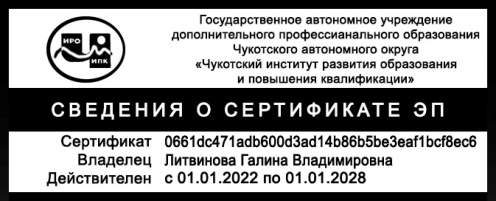 Наименование показателейВсего обученных педагогических работников и управленческих кадров в 1 полугодии 2022 г. (чел.)Количество обученных по ИУП (чел.)Количество педагогов из школ с низкими результатами обучения, обученных по ИУП(чел.)Общее количество работников образования, прошедших повышение квалификации по ДПП (пк), реализованным ЦНППМ в том числе в сетевой форме с ФГАОУ ДПО «Академия Минпросвещения России»118919576Из них :  1) количество обученных в сетевой форме на базе ФГАОУ ДПО «Академия Минпросвещения России», 725858 2) количество обученных в ЦНППМ в соответствии с учебным планом ГАУ ДПО ЧИРОиПК 11158614Из них:обученных  на мероприятиях (семинарах), организованных в целях восполнения профессиональных  дефицитов педагогов ЧАО51514Наименование показателейВсего обучено(чел.)1 полугодие 2022 г.1 полугодие 2022 г.Наименование показателейВсего обучено(чел.)Количество обученных по ИУП (чел.)Доля обученных по ИУП из числа обученных по ИУП в 1 полугодии 2022 г. %Количество обученных в ЦНППМ в соответствии с учебным планом ГАУ ДПО ЧИРОиПК1115867,7%из них: Директор11654,5%Заместители директора381229%в том числе: учителя, осуществляющие деятельность по реализации программ начального общего образования952122,1%Учитель русского языка и литературы3326%Учитель английского языка22627,2%Учитель биологии,  географии и химии10440%Учитель математики и информатики29310,3%Учитель истории и обществознания22623%Учитель технологии6233,3%Учитель-логопед55100%Педагог дефектолог11100%Педагог дополнительного образования27311,1%Педагог-психолог25728%Руководитель физического воспитания310,03%Воспитатель дошкольного образования9255,4%Музыкальный руководитель310,03%Консультант Управления социальной политики2150%Общее количество педагогических работников, включенных в региональный методический актив, сформированный на базе ЦНППМИз них:Из них:Из них:Из них:Из них:Общее количество педагогических работников, включенных в региональный методический актив, сформированный на базе ЦНППМпрошедших повышение квалификации по ДПП на базе Федерального координатора (чел.)прошедших диагностику методических компетенций на базе Федерального координатора (чел.)являющихся штатными сотрудниками ЦНППМ
(чел.)привлеченных к работе по договору ГПХ 
(чел.)выполняющих работу в рамках трехсторонних соглашений
(чел.)2399779Наименование показателяВсего обученных, в том числе  с Федеральным центром в сетевой форме(чел)Количество педагогических работников, обеспеченных персональным сопровождением в процессе повышения квалификации (чел.)Доля работников, обеспеченных персональным сопровождением в процессе повышения квалификации( %)1189 (1115 + 74)625,21%Учитель русского языка и литературы991616%Учитель биологии,  географии и химии561221,4%Учитель математики и информатики1031413,5%Учитель физики20735%Учитель истории и обществознания651320%Методический актив ЦНППМ10Педагогические работники ГАУ ДПО ЧИРОиПК2Приоритетные направления повышения квалификациив 2022 г.МероприятияКоличество участников мероприятия(чел.)Общее количество обученных (чел.)Формирование и оценка функциональной грамотности обучающихсяПовышение квалификации по ДПП(пк)  «Формирование функциональной грамотности обучающихся основной школы в условиях реализации ФГОС»51159Формирование и оценка функциональной грамотности обучающихсяПовышение квалификации по ДПП(пк) «Формирование читательской грамотности на уроках родного языка и родной литературы»29159Формирование и оценка функциональной грамотности обучающихсяПовышение квалификации по ДПП(пк)  «Содержание и методика преподавания курса финансовой грамотности различным категориям обучающихся»45159Формирование и оценка функциональной грамотности обучающихсяПовышение квалификации по ДПП(пк)  «Формирование функциональной грамотности на уроках обществознания»8159Формирование и оценка функциональной грамотности обучающихсяПовышение квалификации по ДПП(пк)  «Финансовая грамотность в математике»5159Формирование и оценка функциональной грамотности обучающихсяПовышение квалификации по ДПП(пк)  «Функциональная грамотность обучающихся в контексте оценки механизмов управления качеством образования»16159Формирование и оценка функциональной грамотности обучающихсяФормирование основ финансовой грамотности на уроках обществознания5159Введение обновленных ФГОСПовышение квалификации по ДПП(пк) «Реализация требований обновленных ФГОС НОО, ФГОС ООО в работе учителя»394394Внедрение цифровой образовательной средыПовышение квалификации по ДПП(пк) «Возможности цифровых ресурсов и сервисов в практике современного школьного учителя»1515Психолого-педагогическое сопровождение процесса обучения и воспитанияПовышение квалификации по ДПП(пк)  «Превенция суицидального поведения среди подростков и молодежи»23155Психолого-педагогическое сопровождение процесса обучения и воспитанияПовышение квалификации по ДПП(пк)  «Теория и практика воспитательной деятельности классного руководителя»42155Психолого-педагогическое сопровождение процесса обучения и воспитанияПовышение квалификации по ДПП(пк)  «Воспитание и социализация детей в учреждениях дополнительного образования»56155Психолого-педагогическое сопровождение процесса обучения и воспитанияПовышение квалификации по ДПП(пк)  «Организация воспитательной работы по противодействию деструктивному поведению подростков и обучающейся молодежи»34155